Vítame ťa JARMilí rodičia a detičky!Vzhľadom na neľahkú situáciu a obdobie, ktoré nás všetkých už dlhšie sprevádza, rozhodli sme sa vám spríjemniť ho a poskytnúť naším deťom aktivity. Aktivity formou pracovných listov a výrobkov si môžu deti vypracovať vo svojom voľnom čase spolu s vami. Príjemné chvíle s prichádzajúcou jarou☺☺☺Trávničkovia – vysadenie jarnej trávičky                     Čo potrebujeme: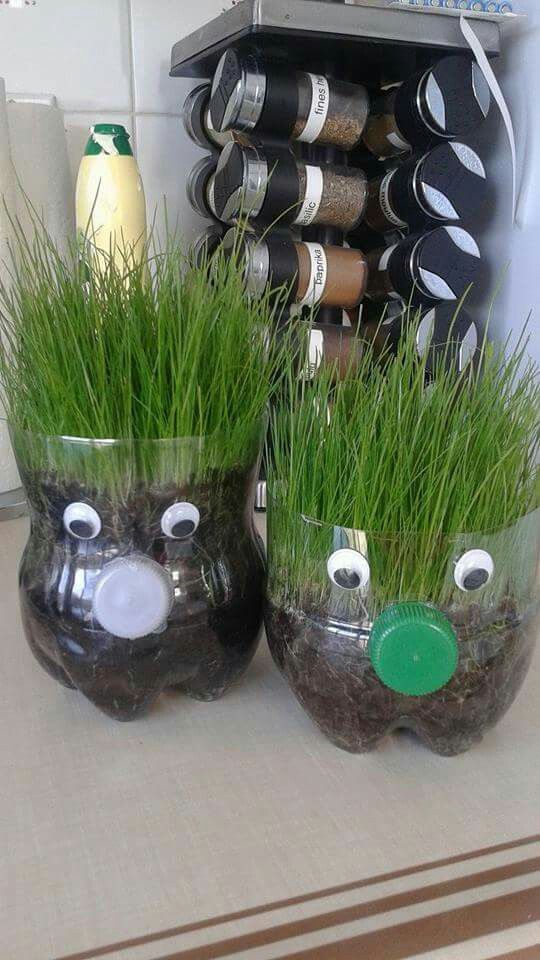 Sliepočka                                                                              Čo potrebujeme: 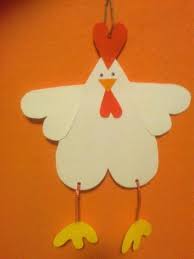 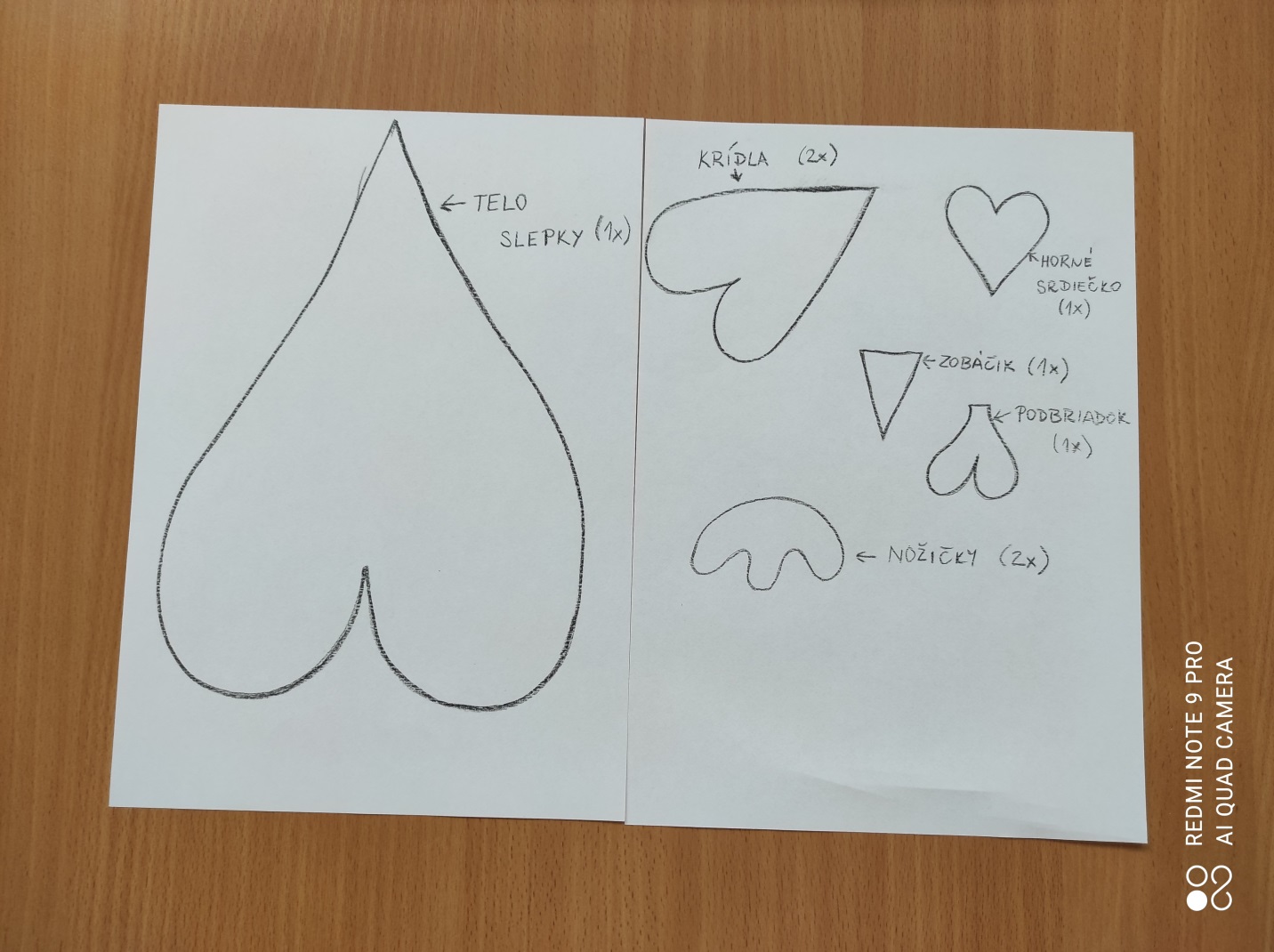 Vajíčka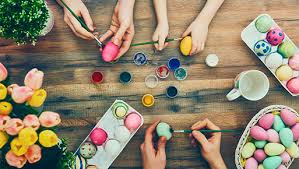 Čo potrebujeme:Pracovné listy pre deti predškolského vekuKvet – vyfarbi podľa písmen danou farbou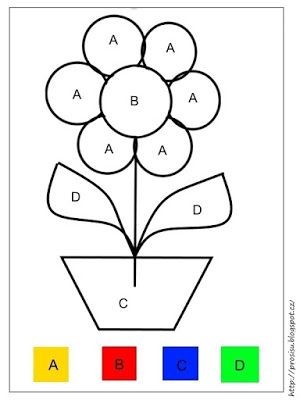 Kuriatka – správne vyznač cestičku od kuriatka k sliepočke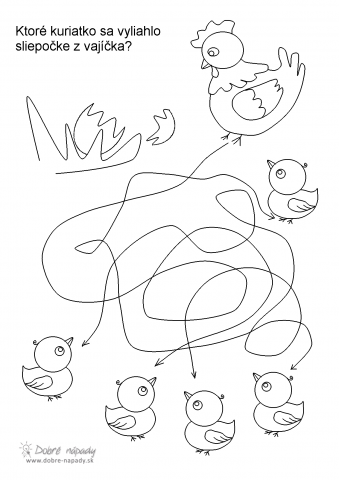 Zvieratká – vyznač počet do štvorčeka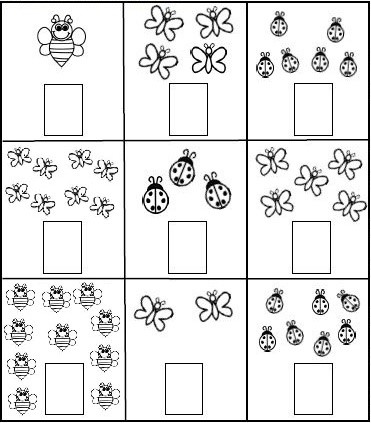 